Australien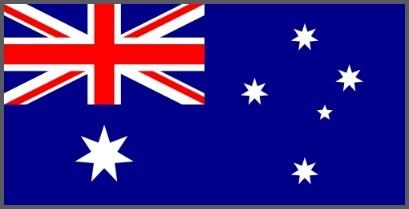 Ländername: Commonwealth of AustraliaGröße: circa 7,5 Millionen km2 (22-fache Größe Deutschlands)Hauptstadt: Canberra Bevölkerung: circa 24,4 Millionen Landessprache: EnglischReligionen: Protestanten 23%, Katholiken 22,6%, andere Christen 2,6%, Orthodox 2,3% (Eastern Orthodox 2,1%, Oriental Orthodox 0,2%), Buddisten 2,4%, Islam 2,6%, Hinduisten 1,9%, Juden 0,4% andere 1,5%; keine Religionszugehörigkeit: 30,1%; keine Antwort: 10,5% (Zensus 2016)Nationalfeiertag: 26. Januar (Australia Day)Unabhängigkeit: 1. Januar 1901 (Gründung des Commonwealth of Australia)Staatsoberhaupt: Ihre Majestät Elizabeth II, Königin von AustralienRegierungschef: The Honourable Malcolm Turnbull, Prime Minister; Amtsantritt: 15. September 2015, Wiederwahl: 11. Juli 2016Parlament: Commonwealth Parlament, bestehend aus zwei KammernRepräsentantenhaus: 150 Sitze
letzte Wahl: 02. Juli 2016Senat: 76 Sitze
letzte Wahl: 02. Juli 2016Regierungspartei: Koalition aus Liberal Party und National PartyOpposition: Australian Labor Party (ALP); Green Party, kleinere Parteien und UnabhängigeLandeswährung: Australischer Dollar/ AUD